     Mail-in Annual Membership Form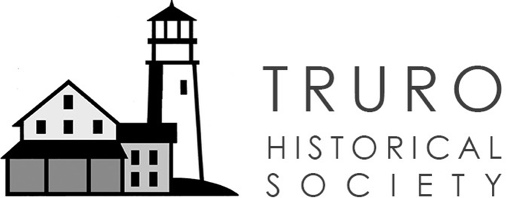 Please complete the below form and mail with payment to:Truro Historical SocietyPO Box 486Truro, MA  02666Member Information:Name(s):    ________________________________________________Street Address: ____________________________________________City: __________________________ State: ______ Zip Code: _______Email: ____________________________ Phone: _________________Membership Level:                 New Membership                   Renewal Membership        Individual ($35)	         	Family Membership ($60)	Contributor ($100)			Sponsorship ($250)Benefactor ($500)			Angel Membership ($1,000)Whether renewing or beginning a membership this year, please consider an additional donation to the Truro Historical Society.  Your gift will help us keep Truro’s rich and colorful history alive through maintaining our collection of art and objects, and by providing programming and exhibits during the summer at the Highland House Museum.	I am including a donation to T.H.S in the amount of:  $_________.